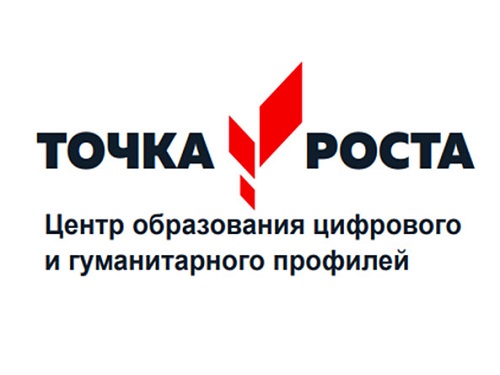 Учебный план центра образования цифрового и гуманитарных профилей          «Точка Роста»                                           в  МБОУ «УСОШ» с.Уллубийаул Карабудахкентского района, Республики Дагестан		         Рук.центра: Гусевова Б.И.                                                                                      2021-2022 уч.годУчебный план центра образования цифрового и гуманитарных профилей  «Точка Роста»  в  МБОУ «УСОШ» с.Уллубийаул Карабудахкентского района, Республики Дагестан		                                                                                          2021-2022 уч.годРук.центра «Точка Роста» :    	Гусевова Б.И.Согласовано руководителем центра «Точка Роста» _______Гусевова Б.И.            УтвержденоДиректор МБОУ«УСОШ» с.Уллубийаул__________ Умаева М.А.№п/пСодержание деятельности                                                                            Сроки            проведения    Сроки            проведенияОтветственныеУчебно - воспитательные мероприятияУчебно - воспитательные мероприятияУчебно - воспитательные мероприятияУчебно - воспитательные мероприятия1Единый урок безопасности в сети Интернет Сентябрь, 2021Педагог по информатике
Магомедова Г.А.Педагог по информатике
Магомедова Г.А.2Правила организации учебного процесса в период  COVID -19.Курс для педагогов по правилам гигиены.Сентябрь, 2021Педагог по технологии            Гусевова Б.И.Педагог по технологии            Гусевова Б.И.3Урок «Мир без террора»Сентябрь, 2021Рук.центра «Точка Роста» Гусевова Б.И.Рук.центра «Точка Роста» Гусевова Б.И.4Профилактическая «Обеспечение  безопасности  при эпидемии»Сентябрь, 2021Педагог по ОБЖУмаханова А.И.Педагог по ОБЖУмаханова А.И.Серия постов в социальных сетях о реализации национального проекта "Образование"сентябрь 2021 -          май 2022Центры образования  "Точка Роста"Центры образования  "Точка Роста"Ознакомительные экскурсии для обучающихся школ по центрам образования «Точка роста», детскому технопарку «Кванториум», центрам «IТ-куб»сентябрь 2021 -          май 2022Центры образования  "Точка Роста"Центры образования  "Точка Роста"5Урок-презентация «Панель управления компьютера»Октябрь, 2021Педагог по информатике Магомедова Г.А.Педагог по информатике Магомедова Г.А.6Обучение оцениванию.Способность оценивать «Рефлексия».Слово дня: https://www.mentimeter.comОктябрь, 2021Педагог по технологии            Гусевова Б.И.Педагог по технологии            Гусевова Б.И.7Работа над «Paint 3D»Октябрь, 2021Педагог по технологии            Гусевова Б.И.Педагог по технологии            Гусевова Б.И.Открытые онлайн-уроки «ПроеКТОриЯ» в компетенции «Лабораторный химический анализ»20 октября 2021Центры образования  "Точка Роста"Центры образования  "Точка Роста"Подготовка обучающихся центров «Точка роста» к участию в рейтинговых мероприятиях различного уровняноябрь-декабрь 2021Центры образования  "Точка Роста"Центры образования  "Точка Роста"8Обучение работать с Photochop CS6Ноябрь-декабрь, 2021Педагог по технологии            Гусевова Б.И.Педагог по технологии            Гусевова Б.И.Всероссийский технологический диктантноябрь 2021Центры образования  "Точка Роста"Центры образования  "Точка Роста"9Урок -презентация «Создаём электронную почту на mail.ru»Ноябрь,    2021Педагог по технологии            Гусевова Б.И.Педагог по технологии            Гусевова Б.И.Мастер класс "Разработка простой 2-d игры средствами стандартной библиотеки"ноябрь 2021Центры образования  "Точка Роста"Центры образования  "Точка Роста"10Открытый урок «Операционные Системы»Декабрь, 2021Педагог по информатике Магомедова Г.А.Педагог по информатике Магомедова Г.А.11Участие во Всероссийской образовательной акции «Урок цифры»Декабрь, 2021Педагог по информатике Магомедова Г.А.Педагог по информатике Магомедова Г.А.12Открытый урок по ОБЖ «SOS»Декабрь, 2021Педагог по ОБЖУмаханова А.И.Педагог по ОБЖУмаханова А.И.13 Акция «Час кода»Декабрь, 2021Педагог по информатике Магомедова Г.А.Педагог по информатике Магомедова Г.А.14Конкурс «Генерация идей»Декабрь, 2021Педагог по технологии            Гусевова Б.И.Педагог по технологии            Гусевова Б.И.Онлайн конкурс по программированию на Scratchдекабрь 2021Центры образования  "Точка Роста"Педагог по информатике Магомедова Г.А.Центры образования  "Точка Роста"Педагог по информатике Магомедова Г.А.Конкурс 3D проектов "Время волшебства"декабрь 2021Центры образования  "Точка Роста"           Центры образования  "Точка Роста"           Соревнование «Роботизированный новый год»декабрь 2021Центры образования  "Точка Роста"           Центры образования  "Точка Роста"           Практические мероприятия в рамках Всероссийского проекта ранней профессиональной ориентации школьников «Билет в будущее» (VR/AR)декабрь 2021- май 2022Центры образования  "Точка Роста"           Центры образования  "Точка Роста"           Проведение педагогами центров "Точка роста"для педагогов ОО  мастер - классов по формированию и развитию у обучающихся навыков проектной деятельностиянварь 2022 -                декабрь 2022Центры образования  "Точка Роста"Центры образования  "Точка Роста"Реализация проектной деятельности обучающихся в условиях интеграции дисциплин естественнонаучной направленности  январь 2022 -                декабрь 2022Центры образования  "Точка Роста"Центры образования  "Точка Роста"Разработка и реализация сетевой образовательной программы по  дисциплине «Индивидуальный проект»январь 2022 -                декабрь 2022Центры образования  "Точка Роста"Центры образования  "Точка Роста"Образовательная сессия для педагогов центров образования «Точка роста»январь, август 2022Центры образования  "Точка Роста"Центры образования  "Точка Роста"15      Круглый стол «Формула успеха на MOGOL TV»,решаем головоломкиЯнварь, 2022Педагоги центра, уч-ся 7-8 классовПедагоги центра, уч-ся 7-8 классов16Презентации «Пожары в быту     и в природе»Январь, 2022Педагог по ОБЖУмаханова А.И.Педагог по ОБЖУмаханова А.И.17 Урок постановки и удержания целей и задач «мыслить последовательно», АлгоритмЯнварь, 2022Педагог по технологии            Гусевова Б.И.Педагог по технологии            Гусевова Б.И.Цикл методических семинаров и вебинаров для управленческих команд ШНОР (школ с низкими образовательными результатами)по вопросу перевода ШНОР в эффективный режим работыянварь 2022 -                декабрь 2022Центры "Точка роста"      Центры "Точка роста"      Формирование сетевых договоров центров "Точка роста " на предмет реализации сетевых образовательных программ по химии, биологии, физике, информатике.январь 2022 -                декабрь 2022Центры "Точка роста"      Центры "Точка роста"      Мастер - классы лучших педагогов  на базе центров "Точка роста"январь 2022 -                декабрь 2022Центры "Точка роста"      Центры "Точка роста"      День открытых дверей "Зона особого знания"февраль - март 2022Центры "Точка роста"Центры "Точка роста"Консультирование педагогами центров «Точка роста» по вопросам использования оборудования, разработки и реализации программ технической и естественнонаучной направленностиянварь 2022 -                декабрь 2022Центры "Точка роста"      Центры "Точка роста"      Проведение педагогами центров "Точка роста"занятий  по формированию и развитию у обучающихся навыков проектной деятельностифевраль -март 2022Центры образования  "Точка Роста"           Центры образования  "Точка Роста"           Онлайн турнир по шахматамфевраль 2022Педагог по шахматам  Умаханова А.И. Центры образования  "Точка Роста"           Педагог по шахматам  Умаханова А.И. Центры образования  "Точка Роста"           18Конкурс «Решаем проектные задачи»  Февраль,               2022Педагог по информатике Магомедова Г.А.Педагог по информатике Магомедова Г.А.19    Интеллект- игра «Ментальные карты»    Февраль,         2022Педагог по технологии            Гусевова Б.И.Педагог по технологии            Гусевова Б.И.Республиканский этап Всероссийских соревнований World Skills Juniorsфевраль 2022Центры образования  "Точка Роста"           Центры образования  "Точка Роста"           Открытие муниципальных стажировочных площадок в центрах "Точка роста"февраль -март 2022Центры образования  "Точка Роста"           Центры образования  "Точка Роста"           Проведение  обучающимися центров "Точка роста" экскурсий, ознакомительных занятий обучающимся коррекционных школфевраль -март 2022Центры образования  "Точка Роста"           Центры образования  "Точка Роста"           Региональный этап Всероссийского конкурса обучения по тематической образовательной программе «Школа исследователей и изобретателей «ЮниКвант»февраль -март 2022Центры образования  "Точка Роста"           Центры образования  "Точка Роста"           Региональный этап Всероссийского конкурса обучения по тематической образовательной программе «Школа исследователей и изобретателей «ЮниКвант» (заочная проектная работа)февраль -март 2022Центры образования  "Точка Роста"           Центры образования  "Точка Роста"           20Открытый урок «Как создать мультфильм»Март, 2022Педагог по информатике Магомедова Г.А.Педагог по информатике Магомедова Г.А.21Конкурс «Банк проектов»,Работа на «Planner 5D»Март, 2022Педагог по технологии            Гусевова Б.И.Педагог по технологии            Гусевова Б.И.Региональный этап Всероссийского конкурса научно-технического и инновационного творчества «ШУСТРИК»март 2022Центры образования  "Точка Роста"           Центры образования  "Точка Роста"           Методический семинар "Требования к организации современного урока в соответствии с концепцией преподавания математики и информатики"март - декабрь 2022Центры образования  "Точка Роста",педагоги  школы           Центры образования  "Точка Роста",педагоги  школы           Региональный конкурс на лучший мастер- класс «Создаем ситуацию успеха на уроке»март - декабрь 2022Центры образования  "Точка Роста"          Центры образования  "Точка Роста"          Региональный конкурс проектов обучающихся центров "Точка роста" "Научился сам - научи другого"апрель 202222Знакомство с МФЦ Апрель, 2022Педагог по технологии            Гусевова Б.И.Педагог по технологии            Гусевова Б.И.Фестиваль «Центры образования "Точка роста" 2020 и 2021»апрель 2022Центры образования  "Точка Роста"          Центры образования  "Точка Роста"          Участие в XXIV Российской научной конференции школьников "Открытие"Центры образования  "Точка Роста"Центры образования  "Точка Роста"Тренинг "Современные информационные технологии в образовательном пространстве"апрель - декабрь 2022Центры образования  "Точка Роста"Центры образования  "Точка Роста"23Открытые урок по ОБЖ «Сигналы бедствия»Апрель, 2022Педагог по ОБЖ  Умаханова А.И.Педагог по ОБЖ  Умаханова А.И.24Дроны в нашей жизни(положительные и отрицательные стороны)Апрель, 2022Педагог по технологии            Гусевова Б.И.Педагог по технологии            Гусевова Б.И.25    Неделя шахматАпрель, 2022Педагог по шахматам  Умаханова А.И.Педагог по шахматам  Умаханова А.И.26Урок-презентация  «Я создаю свой сайт, бесплатно » на сайте UKIT.RUАпрель, 2022педагог по технологии            Гусевова Б.И.педагог по технологии            Гусевова Б.И.27Открытый Гагаринский урок «Космос - это мы»  Апрель,           2022Педагог по информатике Магомедова Г.А.Педагог по информатике Магомедова Г.А.28Путешествие в «Мир  3D»,Космос в 3 D форматеАпрель, 2022Педагог по технологии            Гусевова Б.И.Педагог по технологии            Гусевова Б.И.Фестиваль творческих идей "Сделаем мир лучше"май 2022Центры "Точка роста"      Центры "Точка роста"      29Презентация-проект  «Твои возможности, Мир безотходного сырья, Вторая жизнь бытовых отходов»    Май,             2022Педагог по технологии            Педагог по технологии            30Применение «ГИС» в нашей жизни.Май, 2022 Педагог  по технологии Педагог  по технологии31Итоговое мероприятие по итогам 2021-2022 уч.годаМай 2022Все педагоги центраВсе педагоги центраВнеурочные мероприятияВнеурочные мероприятияВнеурочные мероприятияВнеурочные мероприятия1Хобби-центрВовлечение учащихся в совместные проекты, умение презентовать свои увлеченияСентябрь,     2021Педагог по технологии            Гусевова Б.И.Педагог по технологии            Гусевова Б.И.2Викторина «Я конструктор» среди 5х -6х классовОктябрь,    2021Педагог по технологии            Гусевова Педагог по технологии            Гусевова 3Шахматный турнир  Февраль,         2021Педагог по шахматам; Педагог - организаторПедагог по шахматам; Педагог - организатор4Клуб интересных встреч «В мире профессий» Декабрь,    2021Педагог – организатор;Рук.центраПедагог – организатор;Рук.центраРеализация программы подготовки обучающихся центров "Точка роста"к олимпиадам, конкурсам различного уровняянварь 2022 -                декабрь 2022Центры "Точка роста"      Центры "Точка роста"      5Турнир «Здоровым быть здорово»  Апрель,            2022Педагог – ОБЖУмаханова А. И.Педагог – ОБЖУмаханова А. И.6Встреча с интересными людьми, урок –беседа с участковым села.Апрель  2022Педагоги центраПедагоги центраСоциокультурные мероприятияСоциокультурные мероприятияСоциокультурные мероприятияСоциокультурные мероприятия1Круглый стол «Возможности общения в соцсетях: «За и против Октябрь,     2021Социальный педагог;                   Педагог по технологииСоциальный педагог;                   Педагог по технологии2Уроки доброты, посвященные Международному дню толерантностиНоябрь,     2021Социальный педагог;                   Педагог - организаторСоциальный педагог;                   Педагог - организатор3Мероприятие ко  «Дню матери»Апрель,            2022Социальный педагог;                   Педагог - организаторСоциальный педагог;                   Педагог - организатор4Акция «Дорога памяти» (в режиме Zoom)   Май,   2022Социальный педагог;                   Педагог - организаторСоциальный педагог;                   Педагог - организаторРегиональный этап Всероссийской робототехнической олимпиады- 2022июнь 2022Центры образования  "Точка Роста"         Центры образования  "Точка Роста"         